РЕСПУБЛИКА АДЫГЕЯ                                                                 АДЫГЭ РЕСПУБЛИК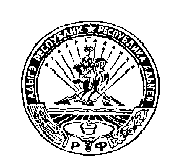          КОШЕХАБЛЬСКИЙ РАЙОН                                                              КОЩХЬАБЛЭ РАЙОНСОВЕТ НАРОДНЫХ ДЕПУТАТОВ                                                  МУНИЦИПАЛЬНЭ ОБРАЗОВАНИЕУМУНИЦИПАЛЬНОГО ОБРАЗОВАНИЯ                                      «БЛЭЩЭПСЫНЭ КЪОДЖЭ ПСЭУП1»«БЛЕЧЕПСИНСКОЕ СЕЛЬСКОЕ ПОСЕЛЕНИЕ»                      ИНАРОДНЭ ДЕПУТАТХЭМ Я СОВЕТ            385431, а. Блечепсин, ул. Ленина, 37                                                                      385431, къ. Блащэпсынэ, Лениным иур., 37       тел. (989) 126-23-03, факс (87770) 9-94-30                                                                    тел. (989) 126-23-03, факс (87770) 9-94-30                 E-mail: blechamo@mail.ru                                                                                                E-mail: blechamo@mail.ru________________________________________________________________________________________________________________________________________________________________________________________________________________________________________РЕШЕНИЕСОВЕТА НАРОДНЫХ ДЕПУТАТОВ МУНИЦИПАЛЬНОГО ОБРАЗОВАНИЯ«БЛЕЧЕПСИНСКОЕ СЕЛЬСКОЕ ПОСЕЛЕНИЕ»09.10.2020г.                                            № 86                                      а. БлечепсинО выборах Главы  муниципального образования «Блечепсинское сельское поселение»по результатам конкурсаРуководствуясь п.1 ч.2 ст.36 36 Федерального закона «Об общих принципах организации местного самоуправления в Российской Федерации» от 06.10.2003 № 131-ФЗ,  п.3 ст.26 Закона Республики Адыгея от 31.03.2005г. №294 «О местном самоуправлении», Уставом муниципального образования «Блечепсинское сельское поселение», Совет народных депутатов муниципального образования «Блечепсинское сельское поселение»,РЕШИЛ:Избрать Главой муниципального образования «Блечепсинское сельское поселение» Шовгенова Каплана Хакуратовича.Опубликовать настоящее решение в газете «Кошехабльские вести», а также разместить на официальном сайте сети Интернет муниципального образования «Блечепсинское сельское поселение» Блечепсин.РФ      Настоящее решение вступает в силу со дня его подписания.Заместитель председателяСовета народных депутатовМО «Блечепсинское сельское поселение»				К.А. Шиков